Crown Institute of Higher Education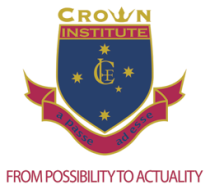 BUS104 Statistics for BusinessOnline quiz 3 (weighting = 5%)Due: Week 12, Friday, 23.55 pmInstruction: (i) 20 minutes to complete, (ii) each question worth 1/2 mark and (iii) one attempt only.1. In the linear regression equation ' y = a + bx'; the coefficient is:yxbaConsider the information given in the table to answer question 2.2. In the information given, the sales is:Dependent variableIndependent variableVariable of interestSample3.  Consider the Scatter-plot graph presented below to answer question 3.3.  Which of the following statement is incorrect?Advertising and sales variables are inversely relatedAdvertising and sales are positively relatedIncrease in adverting is likely to increase the salesDecrease in advertising is likely to decrease the salesBar graphConsider the regression statistics to answer question 4 and 5.4.  What is the best the least square to fit the 10 data points presented above?173.9963 + -560.578x-560.578+173.9963x30.52771+173.9961x173.9961+179.2447x5. Which of the following statements is correct?   The coefficient is statistically significant The model is reasonably robust and reliableAlmost 80% of changes in sales is explained by the changes in advertisingAll of the above6.  Finding the centre four - quarter moving average in this way helps us identify the:Cyclical componentSeasonal componentTrend componentIrregular component7. When we use an approach, which implies that the forecast for the next time period should take into account the observed error in the earlier forecast for the current time period, then we are using:Trend analysisDecision tree analysisRegression analysisExponential smoothing8. Which of the following is a major problem for forecasting especially when using regression analysis?The past cannot be knownFuture may not follow the patterns of the pastThe future exactly follows the pattern of the pastThe future is entirely certain9.  The index number is used:To measure changes in a variable over timeTo measure changes in demandTo measure changes in priceTo measure changes in quality10. A simple aggregate price index:Compares absolute prices to absolute quantitiesIgnores relative quantitiesCompares relative quantities to relative pricesConsiders relative quantitiesAdvertising $000 Sales ($00)3505250770064506.5600810003.57541506.52007750Regression StatisticsRegression StatisticsMultiple R0.895767R Square0.802399Adjusted R Square0.777699Standard Error154.2329Observations10ANOVAdfSSMSFSignificance FRegression1772760.1772760.132.485560.0004546Residual8190302.423787.8Total9963062.5CoefficientsStandard Errort StatP-valueIntercept-560.578179.2447-3.127440.01407X Variable 1173.996130.527715.6996110.000455